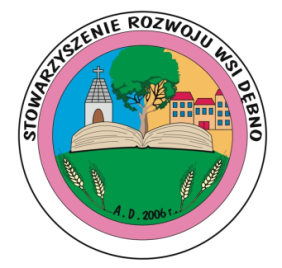                                                   LIST MOTYWACYJNY                                                                      (wypełniamy  elektronicznie) ……………………………………………………………………………………………………………………….1.Imię i nazwisko.......................................................................................................................................................2.Wiek (data urodzenia)…………………………………………………………………………………………………...3.Adres zamieszkania.......................................................................................................................................................4.Telefon kontaktowy (domowy, komórkowy)…………………………………….……………………………………………………………..5.E-mail:6.Twoje zainteresowania i uzdolnienia…………………………………………………………………………………………………………………………………………………………………………………………………………………………………………………………………………………………………………………………………………………………………………………………………………7. Osiągnięcia kandydata w ostatnim półroczu ( roku) - udział w konkursach, zawodach,    wydarzeniach szkoły, wolontariat (jaki, gdzie?)………………………………………………………………………………………………………………………………………………………………………………………………………………………………………………………………………………………………………………………………………………………………………………………………………………………………………………………………………………………………………………………………………………………………………………………………………………8. Czy Twoim zdaniem stypendium może pomóc ci w rozwoju ( w jaki sposób), jakie wydatki    zamierzasz pokryć ze stypendium?………………………………………………………………………………………………………………………………………………………………………………………………………………………………………………………………………………………………………9. Czy zamierzasz - jeśli tak to w jaki sposób?a) pomagać w  pozyskiwaniu funduszy na ( kolejne) przyszłoroczne stypendia oraz promować   fundatorów i darczyńców Programu Stypendialnego .……………………………………………………………………………………………………………………………………………………………………………………………………………………………………………………………………………………………………………………………………………………………………………………………………………………………………………………………………………………………………………………………………………………………………………………………………………….b) udzielać się społecznie na rzecz szkoły, swojej miejscowości, lokalnej społeczności w   okresie pobierania stypendium i po jego zakończeniu…………………………………………………………………………………………………………………………………………………………………………………………………………………………………………………………………………………………………………………………………………………………………………………………………………………………………………………………………………………………………………….......................................................................................................................................................10.Czy deklarujesz osobisty ( z rodzicami lub opiekunami) udział w uroczystym wręczeniu     promes stypendialnych?    tak    nie(właściwe podkreślić)....................................................                                       ..............................................                                   Miejscowość, data                                                                                  Podpis Stypendysty